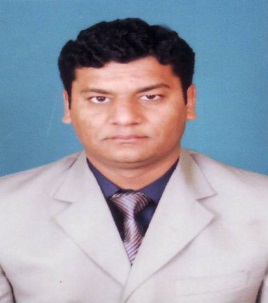 WaheedWaheed.352393@2freemail.com 	 	Career Objective: Committed to Contribute to Business Development in the Field of Retail Banking, Finance/ Accounting and Management Information System in a National/Multinational Concern Which Offers Promising Career Growth and Motivational Environment.Academics:Qualification	     	Year     Institution	   			  	         CGPA/DIVISION M.B.A (Marketing) 	2008 	University of Sargodha.		   	        2.45 CGAP/ 65 %B.COM.		2006 	University of Punjab Lhr.			        1st DivisionF.SC.  	           2003	FBISE Islamabad	    			        1st Division     Matriculation	           2001	FBISE Islamabad                                                1st DivisionProfessional Courses/SeminarsAttended one day (25 March 2010) training session on “Prudential Regulations” arranged by United Bank Limited in UBL -  , . The training was focused on prudential regulations related to Corporate / Commercial banking.Attended Three day’s (7 March – 9 March 2012) training session on “Credit Skill Enhancement Program (CSEP)” arranged by United Bank Limited in UBL - Staff College, Lahore. The training was focused on the same lines and standard as Omega Certification.WORK EXPERIENCE:MUSLIM COMMERCIAL BANK LIMITEDCredit Department		08th Feb, 2017 to till date.Credit Manager (District Council Branch Sargodha)Key Responsibilities:Business Solicitation (Booking of Quality Assets – Funded & Non Funded)Processing of Credit Applications of borrowersPreparation & appraisal of credit proposalsAnalysis of Financial Statements of borrowing entitiesDocumentation of the limits approved/sanctioned (i.e. arranging legal opinion and post documentation formalities)Correspondence with clientsSuccessfully maintained a diversified lending portfolio of MCB Bank Limited Bhera Branch.NPL / Timely Classification.Litigation (from Filling to Execution).Limit feedings of the clientKept in safe custody the security files of the clients. BRANCH MANAGER (Officiating)		30th Sept, 2016 to 07th Feb 2017.Branch Manager (Kot Moman Branch)Worked as an Officiating Branch Manager in MCB Kot Moman Branch (0828) since 30th Sept, 2016 to till date.Meet Targets of All Branch KPI’s including deposit and other cross sell products.Successfully remove Branch deposit negativity in December 2016 and closing year 2016 by meeting budget 2016.Manage and control overall branch staff matters and internal branch matters successfully. Credit Department		09th December, 2014 to 29th Sept 2016.Credit Manager (Bhera Branch)Key Responsibilities:Business Solicitation (Booking of Quality Assets – Funded & Non Funded)Processing of Credit Applications of borrowersPreparation & appraisal of credit proposalsAnalysis of Financial Statements of borrowing entitiesDocumentation of the limits approved/sanctioned (i.e. arranging legal opinion and post documentation formalities)Correspondence with clientsSuccessfully maintained a diversified lending portfolio of MCB Bank Limited Bhera Branch.NPL / Timely Classification.Litigation ( from Filling to Execution).Limit feedings of the clientKept in safe custody the security files of the clients. United Bank LimitedCredit Department		14th March, 2012 to 1st December 2014.Relationship Manager (Sargodha Region)Key Responsibilities:Business Solicitation (Booking of Quality Assets – Funded & Non Funded)Processing of Credit Applications of borrowersPreparation & appraisal of credit proposalsAnalysis of Financial Statements of borrowing entitiesDocumentation of the limits approved/sanctioned (i.e. arranging legal opinion and post documentation formalities)Correspondence with clients Successfully maintained a diversified Commercial Assets portfolio of United Bank Limited.NPL / Timely Classification.Litigation ( from Filling to Execution) Credit Department					        1st October, 2010 to 13th March 2012Relationship Associate (3rd party contract with HRSG for UBL Sargodha) Key Responsibilities:Business solicitation (Funded & Non Funded)Processing of Credit Applications of borrowersAnalysis of Financial Statements of partiesDocumentation of the limits approved/sanctioned (i.e. arranging legal opinion and post documentation formalities )Correspondence with clients Preparation of monthly statementsCredit Department				            	03rd September 2008 to 30th September 2010Relationship Associate (3rd party contract with PHRS for UBL Sargodha)Key Responsibilities:Business solicitation (Funded & Non Funded)Processing of Credit Applications of borrowersAnalysis of Financial Statements of partiesDocumentation of the limits approved/sanctioned (i.e. arranging legal opinion and post documentation formalities)Correspondence with clients Preparation of monthly statementsWORK ACHIEVEMENTS:Successfully maintaining a diversified Commercial Assets Portfolio of United Bank Limited.Worked with BRR as Guest Reviewer for 15 days and conducted Audit of Commercial Centre and Retail Assets team of UBL Karachi Region.Worked as a team member in Collateral updation project Ambit at MCB Centre Lahore from 21st Jan 2016 to 18th Aug 2016.COMPUTER PROFICIENCY:Well versed in use of Applications like:Microsoft Office -Excel, Word, etc.Any Window Base Financial System. 			Date of Birth	:	October 28, 1985Domicile	         :	Sargodha, Punjab.Marital Status    :         MarriedLanguages	:	 English, Urdu & Punjabi.